Town of 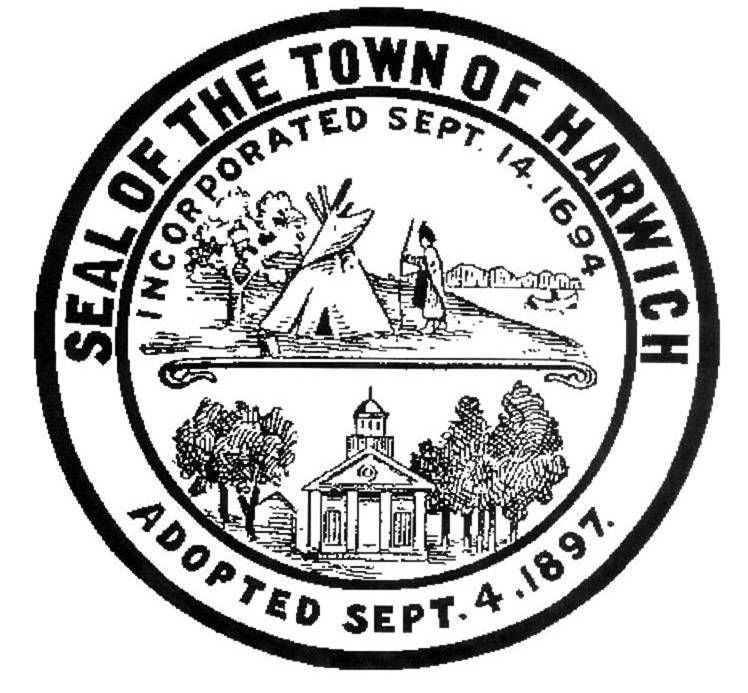 ZONING BOARD OF APPEALStel:  508-430-7506   fax: 508-430-4703ZONING BOARD of APPEALS PUBLIC HEARING at Griffin Meeting Room, AGENDAOn  at , the Harwich Zoning Board of Appeals will hold a Public Hearing in the Griffin Meeting Room at the ,  to hear the following cases. Any member of the public having interest in these applications is invited to attend and provide information and comment relevant to this matter or may submit the same in writing by Thursday, March 24, 2016.Case #2016-04TD Bank, NA, by its agent, Nathaniel Mahonen of Bohler Engineering have applied for a Variance to reconstruct a drive-through canopy that was damaged as a result of an auto accident. The application is pursuant to the Code of the Town of  §325 Table 2, Area Regulations, §325-54.A.(7)(b) and §325-52 Variances as set forth in  Chapter 40A§10. The property is located at 536 Route 28, Map 14, Parcel T10/T10A in the C-V Zoning District.Case #2016-05Russell E. Adams and Pamela J. Adams by their attorney, William D. Crowell, Esq. have applied for a Special Permit or in the alternative, a Variance to demolish and replace a single family residential dwelling. The application is pursuant to the Code of the Town of  §325 Table 2, Area Regulations; §325 Table 3, Height and Bulk Regulations and §325-54.A.(6) as set forth in  Chapter 40A §6 and §10. The property is located at , Map 6B, Parcel L12 in the RH-2 Zoning District.Case #2016-06Jillian A. Bichsel and Christian D. Bichsel by their attorney, William D. Crowell, Esq. have applied for a Special Permit or in the alternative, a Variance to demolish and replace a single family residential dwelling. The application is pursuant to the Code of the Town of  §325 Table 2, Area Regulations; §325 Table 3, Height and Bulk Regulations and §325-54.A.(6) as set forth in  Chapter 40A §6 and §10. The property is located at , Map 6B, Parcel L8 in the RH-2 Zoning District.In other business, the Board will address the following agenda items and any other additional business not reasonably anticipated by the filing of this Agenda:Approval of minutes from the February 24, 2015 meeting.Documents related to the above cases are on file with the Building Department and the Office of the Town Clerk located at , Harwich and may be viewed during regular department business hours.Per the Attorney General’s Office:  The Board may hold an open session for topics not reasonably anticipated by the Chair 48 hours in advance of the meeting following “New Business.”  If you are deaf or hard of hearing or a person with a disability who requires an accommodation, contact the Selectmen’s Office at508-430-7513This  may change at the discretion of the Board.Recording & Taping Notification:  As required by law, the Town may audio or video record this meeting.  Any person intending to either audio or video record this open session is required to inform the chair.Authorized Posting Officer:  Shelagh Delaney, sdelaney@town.harwich.ma.us Recording ClerkThe  Chronicle   Print dates:  March 10 and 